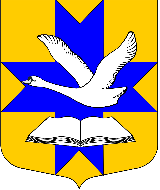 Совет депутатовМУНИЦИПАЛЬНОГО ОБРАЗОВАНИЯБольшеколпанское сельское поселениеГатчинского   муниципального  районаЛенинградской   областиЧЕТВЕРТОГО СОЗЫВАРешение« 13  » 12  2019  г.					                                                       № 85О внесении изменений и дополнений в решение совета депутатов Большеколпанского сельского поселения от 28.03.2019 г. № 21 «Об участии населения в осуществлении местного самоуправления в иных формах на частях территорий муниципального образования Большеколпанское сельское  поселение  Гатчинского  муниципального района Ленинградской области».В целях приведения решения совета депутатов Большеколпанского сельского поселения от 28.03.2019 г. № 21 «Об участии населения в осуществлении местного самоуправления в иных формах на частях территорий муниципального образования Большеколпанское сельское  поселение  Гатчинского  муниципального района Ленинградской области» в соответствие с областным законодательством Ленинградской области, руководствуясь Федеральным законом от 06.10.2003 г. «Об общих принципах организации местного самоуправления в Российской Федерации», Областным законом Ленинградской области от 18.11.2019 г. № 86-оз «О внесении изменений в областной закон «О старостах сельских населенных пунктов Ленинградской области и о содействии участию населения в осуществлении местного самоуправления в иных формах на частях территорий муниципальных образований Ленинградской области», Уставом Большеколпанского сельского поселенияСовет депутатов Большеколпанского сельского поселенияРЕШИЛ:Внести следующие изменения в Положение об общественном совете части территории муниципального образования Большеколпанское сельское  поселение Гатчинского  муниципального района Ленинградской области (далее по тексту – Положение): п. 10 ч. 1 ст. 3 Положения – признать утратившим силу.Настоящее решение подлежит официальному опубликованию, размещению на официальном сайте администрации Большеколпанского сельского поселения в информационно-телекоммуникационной сети «Интернет», и вступает в силу после официального опубликования.Глава муниципального образованияБольшеколпанское    сельское    поселение                                                        О.В.Лиманкин     